МИНИСТЕРСТВО ОБРАЗОВАНИЯ И НАУКИ РОССИЙСКОЙ ФЕДЕРАЦИИФедеральное государственное автономное образовательное учреждение высшего образования «Самарский национальный исследовательский университетимени академика С.П. Королёва»                                                                                УТВЕРЖДАЮРектор Самарского университетад.т.н., профессор Шахматов Е.В.                                                                              «____» _____________ 2018 г.                                       М.П.ОТЧЁТоб участии курсантов поисково-исторического клуба СВПО «Сокол СГАУ» в акции по благоустройству воинских захоронений5 июня 2018 года, г.о. Самара                                                       Самара 2018Курсанты поисково-исторического клуба студенческого военно-патриотического объединения «Сокол СГАУ» Самарского университета (совместно с представителями молодежных поисковых отрядов Самарской области) 5 июня 2018 года с 10.00 до 14.00 в преддверии Дня Памяти 
и Скорби на территории 1 и 2 линий городского кладбища г.о. Самара провели памятную акцию по благоустройству воинских захоронений и могил участников и ветеранов Великой Отечественной войны.  Состав поисково-исторического клуба:Позин Дмитрий Андреевич, уч. гр. 5301-460301DИзмайлов Никита Михайлович, уч. гр. 5301-460301DВохминцев Игорь Вадимович, уч. гр. 5201-410305DСкоробогатов Геннадий Александрович, уч. гр. 2303-130303DСеменов Владимир Витальевич, уч. гр. 3302-250301DИсаев Владислав Викторович, уч. гр. 2303-130303DШубанев Никита Сергеевич, уч. гр. 2412-150305DАркин Александр Александрович, уч. гр. 2303-130303DЧеркасов Никита Сергеевич, уч. гр. 5201-410305DКомандир поискового отряда «Сокол» – руководитель поисково-исторического клуба студенческого военно-патриотического объединения «Сокол СГАУ» Самарского университета, начальник цикла военной кафедры подполковник запаса Ривкинд Евгений Александрович.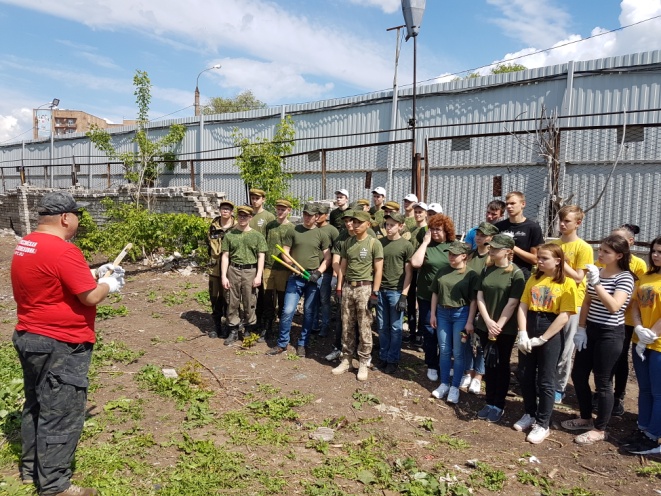 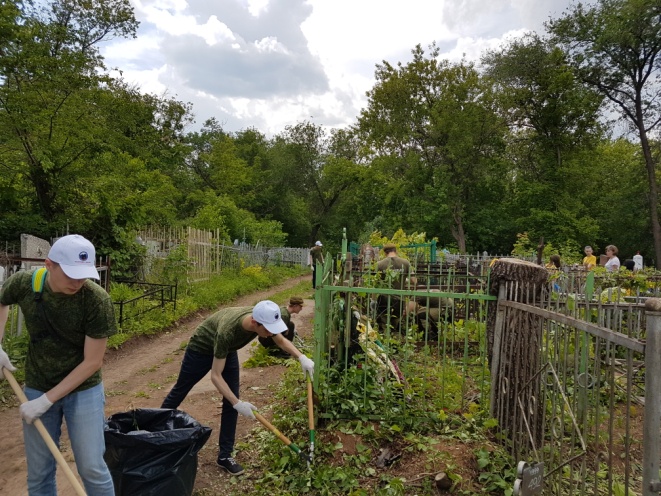 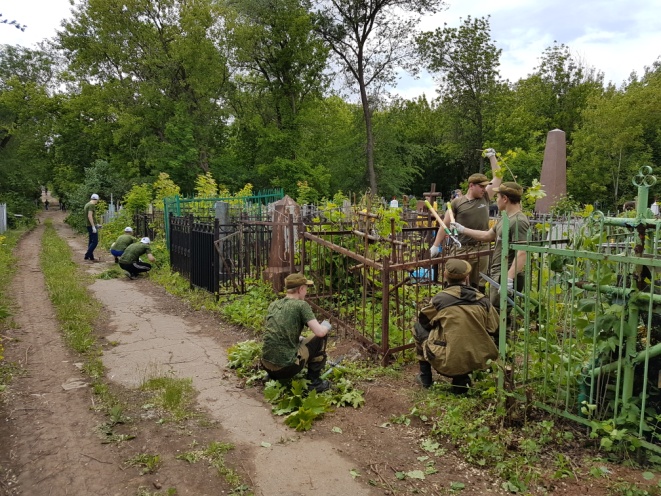 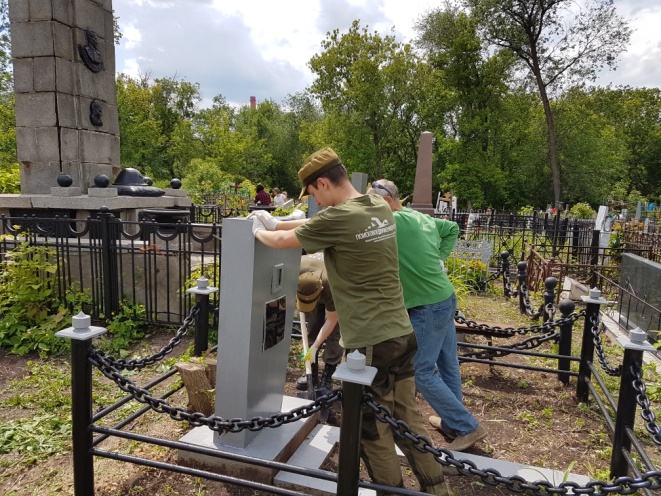 Участники памятной акции провели уборку территории 1 и 2 линий городского кладбища, расчистили от мусора, упавших деревьев и старой листвы десятки мест воинских захоронений и могил участников и ветеранов Великой Отечественной войны, провели фотографирование и привязку к местности все объекты, а также собрали материал для проверки принадлежности объектов к числу воинских захоронений, для обновления этого учета или паспортизации воинских могил и одиночных захоронений.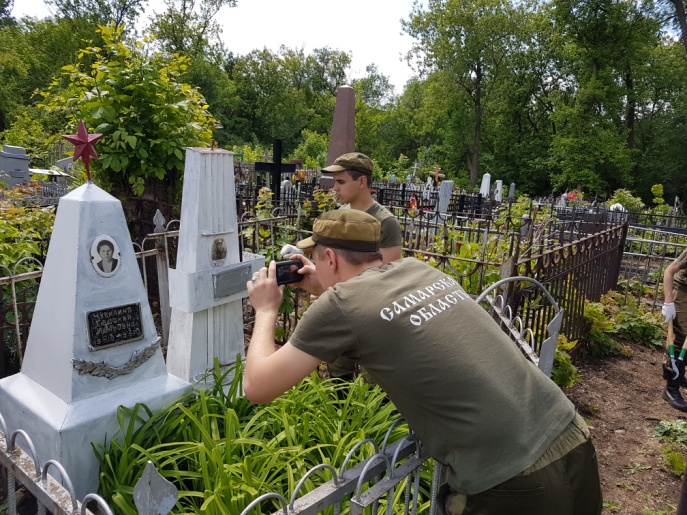 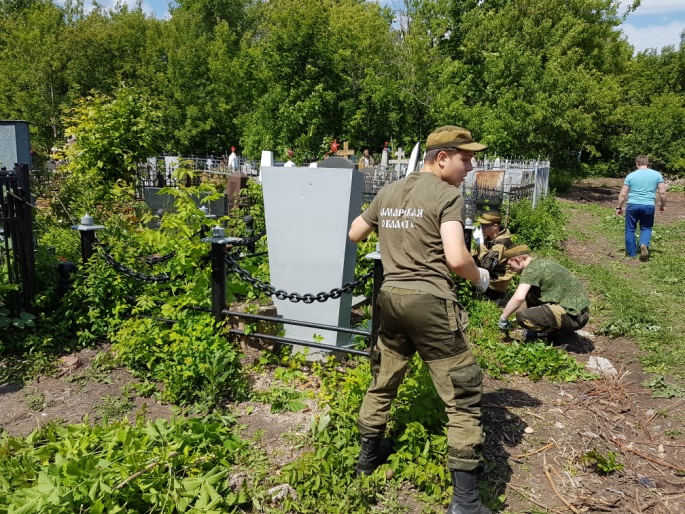 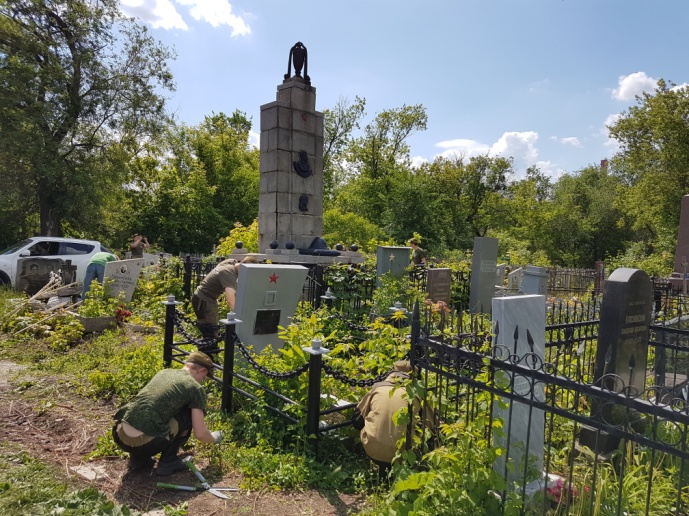 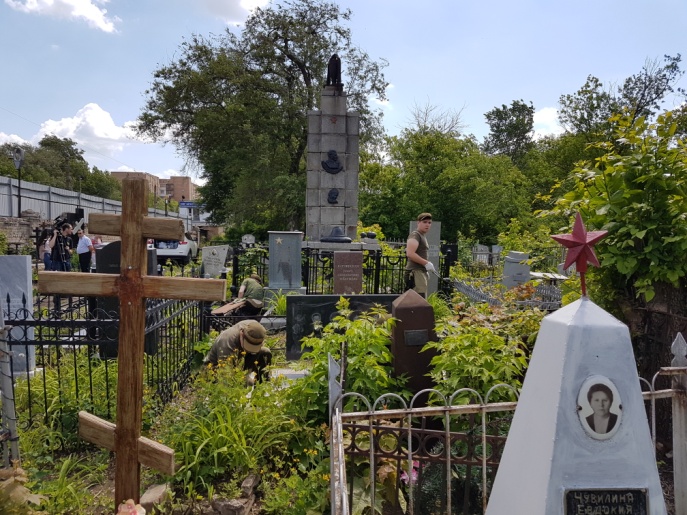 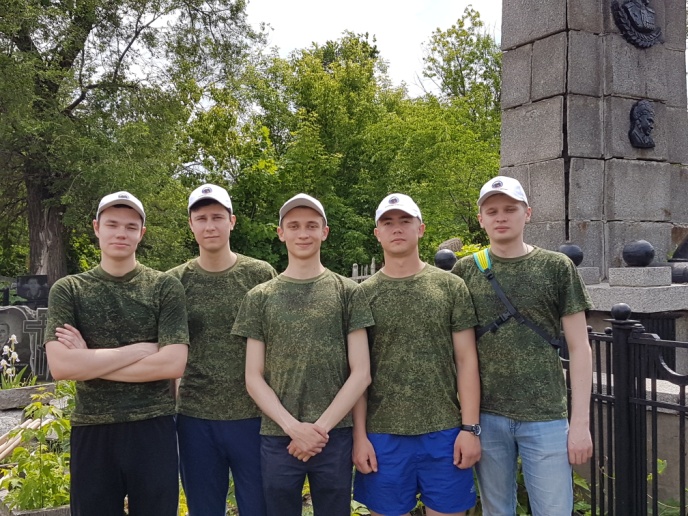 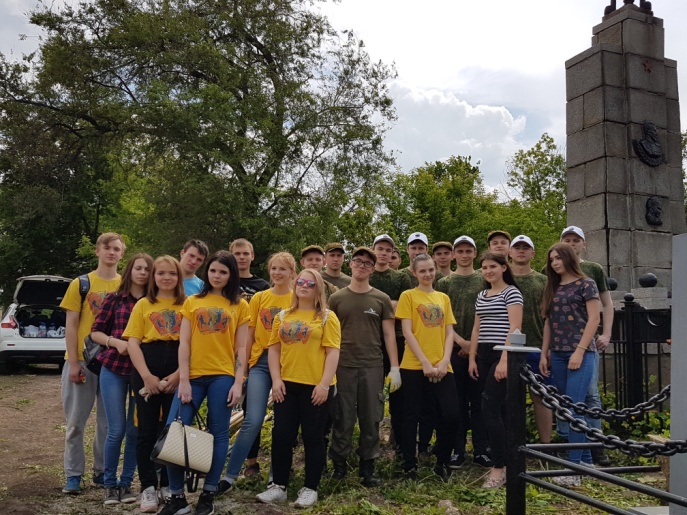 Участники памятной акции – представители молодежных студенческих поисковых отрядов «Сокол», «Поиск», «В списках не значился» и «Крылья» – по окончании работ приняли решение о проведении своими силами еще нескольких акций по благоустройству воинских захоронений и могил ветеранов Великой Отечественной войны на городском кладбище г.о. Самара.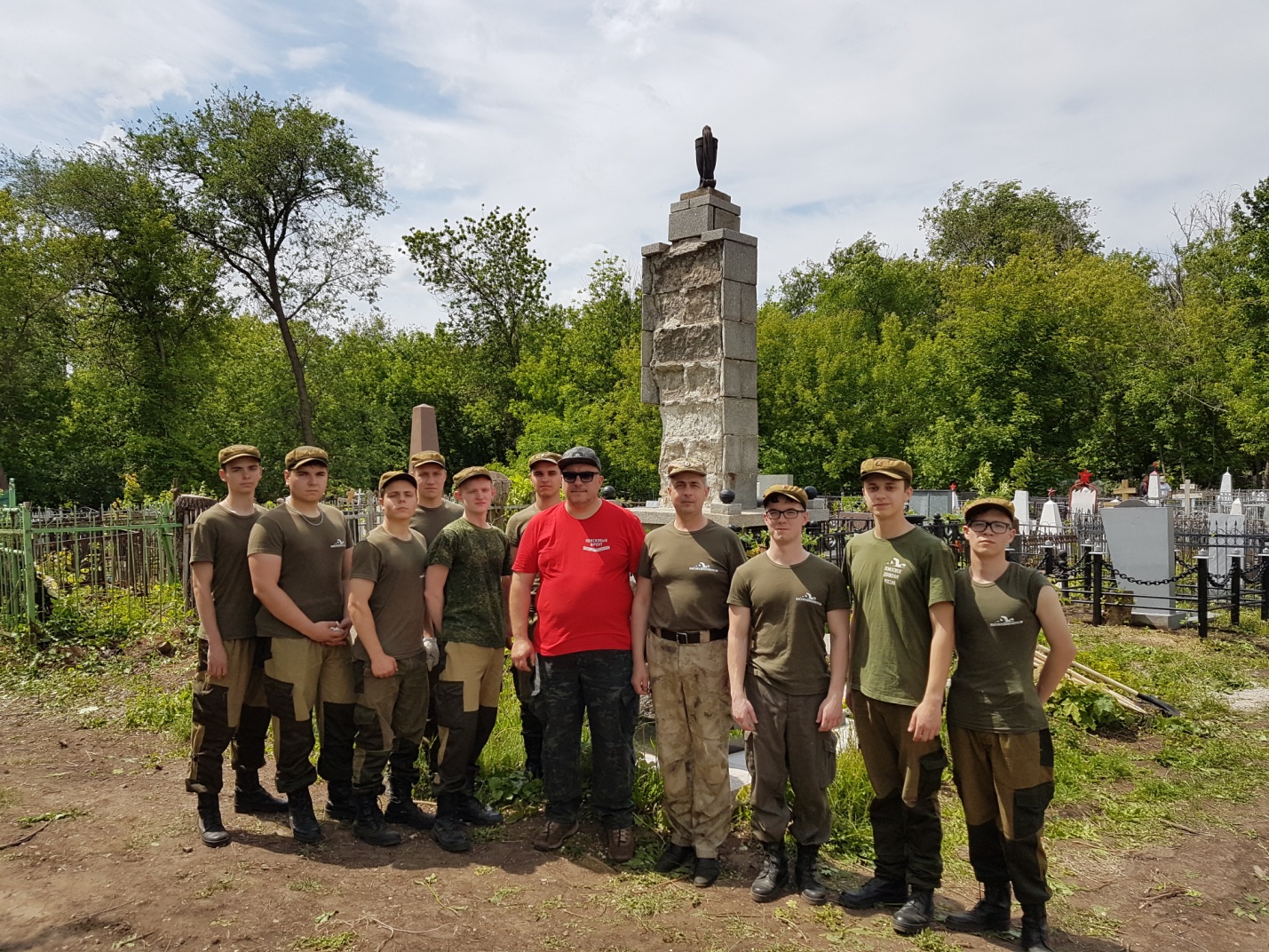 Начальник УВР______________М.Г. Резниченко ____ ___________Руководитель СВПО «Сокол СГАУ»_______________В.Т. Одобеску ____ ___________Руководитель поисково-исторического клуба_______________ Е.А. Ривкинд